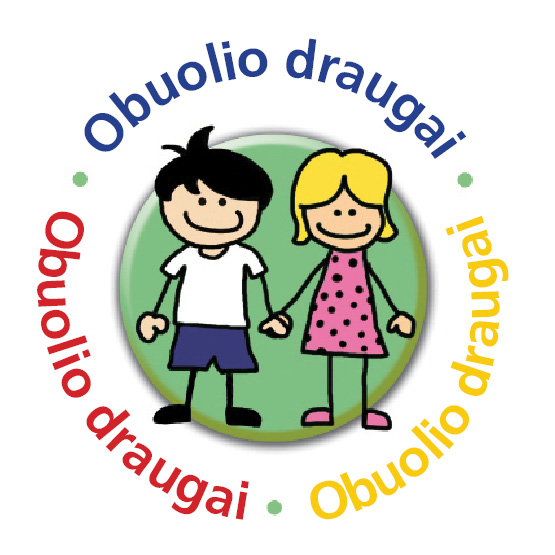 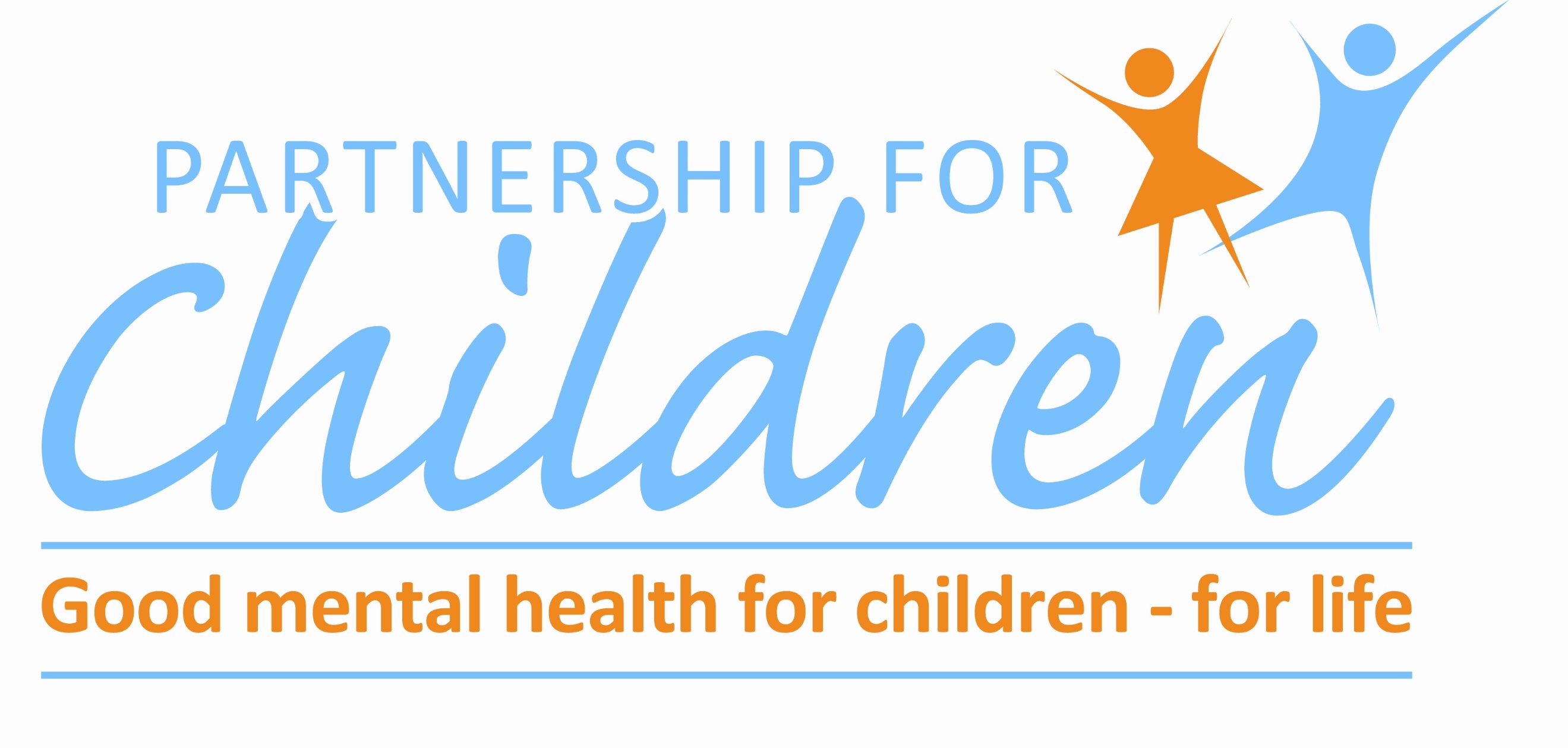 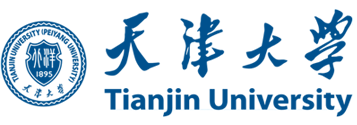 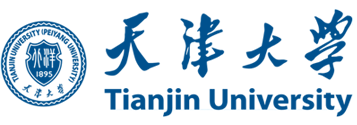 Kinijos Liaudies respublikoje programą „Obuolio draugai“ koordinuojantis Nacionalinis edukologijos mokslų institutas (National Institute of Education Sciences)  2017-2018 mokslo metais atliko tyrimą, kuriuo buvo siekiama nustatyti kaip pedagogai vertina programos „Obuolio draugai“ įtaką ją įgyvendinančiam pedagogui ir joje dalyvaujančiam vaikui. Vertinant programos įtaką vaikui, buvo tiriamas atskirai kiekvienos programos dalies / modulio poveikis. Tyrime dalyvavo 355 pedagogai iš 10-ties Kinijos regionų (Beijing, Tianjin, Chongqing, Dalian, ...) ir apie 1800 mokinių.Pedagogai teigiamai įvertino programą, jos medžiagą ir pedagogų rengimo darbui programoje mokymų metu įgytas žinias. Beveik 76 proc. pedagogų teigė, kad po programos Įvadinių seminarų yra pasiruošę įgyvendinti programą ugdytinių klasėje ir jaučiasi tvirtai. Pedagogai nurodė, kad programa išmokė juos labiau įsiklausyti į vaikų mintis ir atsižvelgti į jų jausmus (98, 58 proc.), suteikė daugiau pasitikėjimo kalbant apie jausmus su vaikais (97,18 proc.), paskatino priimti vaiką labiau visapusiškai (98,03 proc.)  (to regard a child comprehensively). Pedagogai teigė, kad dalyvavimas programoje padėjo jiems geriau suprasti vaikus, kurių emocijų raiška ir/ar elgsena sudėtinga (hiperaktyvius, agresyvius, uždarus, ...), parodė būdų, kaip jie gali  padėti vaikams suvaldyti ar išreikšti emocijas ir paskatino kreipti į tokius vaikus daugiau dėmesio (97,75 proc.). Didžioji dalis pedagogų nurodė, kad jie norėtų ir toliau tęsti dalyvavimą programoje (93,52 proc.)Pedagogai vertino vaiko įgytus socialinius ir emocinių sunkumų įveikimo gebėjimus prieš intervenciją (prieš vaikams dalyvaujant programoje „Obuolio draugai“) ir po intervencijos. Buvo tiriamas kiekvienos programos dalies / modulio poveikis.po 1-os dalies „Jausmai“Pastaba: vertinta 5 balų skalėjepo 2-os dalies „Bendravimas“Pastaba: vertinta procentaispo 3-os dalies „Draugystė“Pastaba: vertinta 5 balų skalėjepo 4-os dalies „Problemų sprendimas“Pastaba: vertinta procentaispo 5-os dalies „Pokyčiai“Pastaba: vertinta procentaispo 6-os dalies „Mes galime įveikti“Pastaba: vertinta procentaisTyrimo apibendrinimą pagal Partnership for Children parengtą Nacionalinis edukologijos mokslų instituto tyrimo santrauką parengė  Aurelija OkunauskienėVšĮ „Vaiko labui“ vadovė   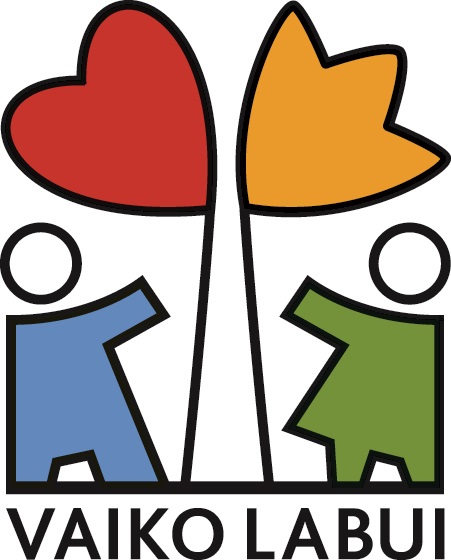 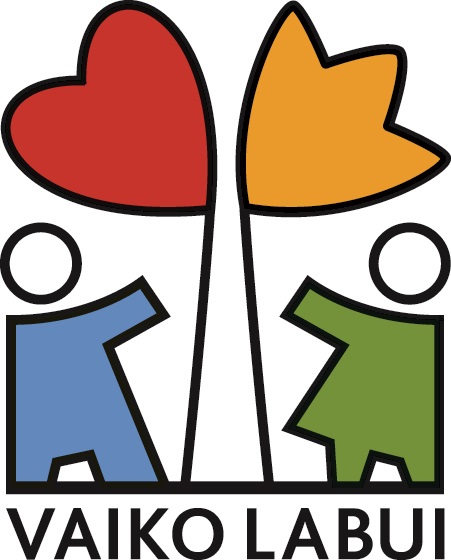 Šv. Ignoto g. 5, 01144 Vilniustel. 8 (5) 21 21 407 arba  mob. +370 (699) 20 223el. paštas aurelija.ok@vaikolabui.ltwww.vaikolabui.ltVaiko gebėjimai Prieš intervencijąPo intervencijos1.Gebėjimas įvardinti/atpažinti jausmus (liūdesys, pyktis, susierzinimas, nerimas, pavydas)3,454,222.Gebėjimas išreikšti jausmus 3,164,093.Gebėjimas atsiliepti į kito jausmus ir teikti emocinę pagalbą3,074,02Vaiko gebėjimai Prieš intervencijąPo intervencijos1.Gebėjimas įdėmiai klausytis48,9085,812.Gebėjimas aiškiai išreikšti mintis / jausmus 48,5685,813.Gebėjimas pagrįsti mintis / jausmus44,8384,294.Pagalbos ieškojimas48,9086,215.Pagalbos teikimas52,7986,666.Gebėjimas rasti kelias išeitis 41,8980,78Vaiko gebėjimai Prieš intervencijąPo intervencijos1.Gebėjimas užmegzti draugystę / naujus santykius3,364,212.Gebėjimas įvardinti gero draugo privalumus (merit)3,394,273.Gebėjimas pagrįsti, kodėl reikalingas draugas3,284,224.Empatija3,224,145.Suvokimas kaip priimti kitą žmogų3,284,186.Gebėjimas valdytis konfliktinėje situacijoje su draugu 3,154,11Vaiko gebėjimai Prieš intervencijąPo intervencijos1.Geba pats savarankiškai išsirinkti geriausią / tinkamiausią išeitį  sudėtingoje situacijoje39,6381,68Vaiko gebėjimai Prieš intervencijąPo intervencijos1.Gebėjimas prisitaikyti išgyvenant pasikeitimus ar netektis39,4581,79Vaiko gebėjimai Prieš intervencijąPo intervencijos1.Gebėjimas pasirinkti skirtingas išeitis skirtingose sudėtingose situacijose 36,6878,63